Меню горячих завтраков для учащихся МБОУ СОШ №5 для возрастной категории 7-11 лет (1 неделя) 1 вариантМеню горячих завтраков для учащихся МБОУ СОШ №5 для возрастной категории 7-11 лет (1 неделя) 1 вариантПонедельникЗавтрак- Каша молочная рисовая с маслом- Сыр порциями- Масло сливочное порциями- Какао на молоке- Хлеб пшеничный/ржаной- Йогурт фруктовыйОбед (Льготная категория)- Салат из помидор и перца с зеленью- Борщ с говядиной со сметаной- Котлета полтавская- Макароны отварные- Компот из вишни- Хлеб пшеничный/ржаной- Батончик любительский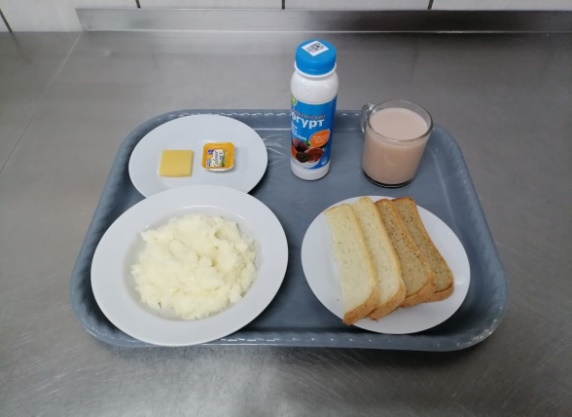 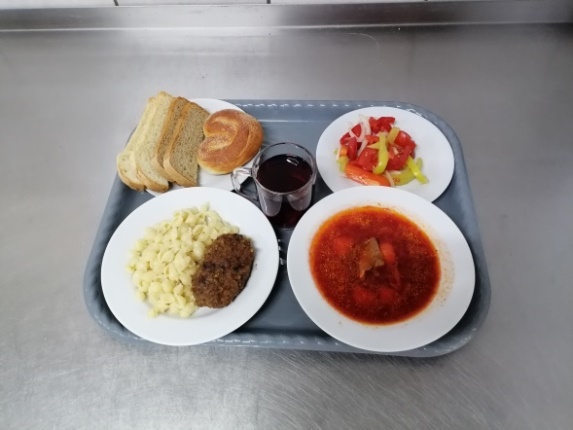 ВторникЗавтрак- Помидор свежий порциями- Биточки по-белорусски- Каша пшенная- Компот из смородины- Хлеб пшеничный/ржанойОбед (Льготная категория)- Салат из свежих овощей с зеленью- Суп картофельный с фрикадельками- Гуляш из говядины- Каша гречневая- Компот из яблок- Хлеб пшеничный/ржаной- Груша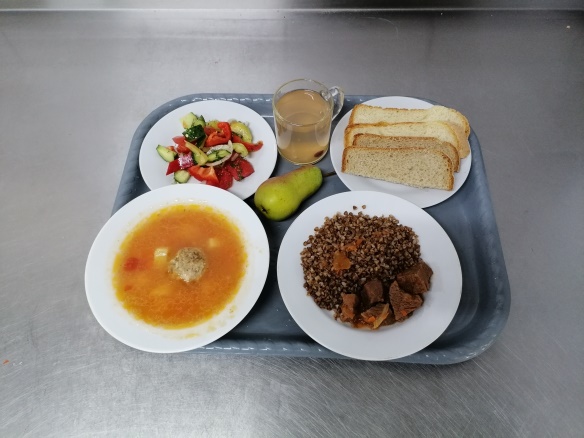 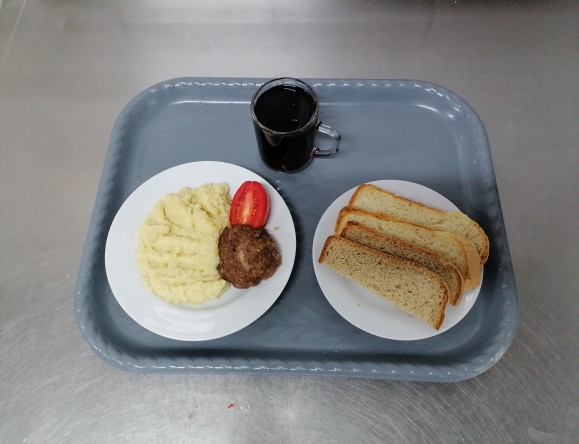 СредаЗавтрак- Огурец свежий порциями- Котлета бужок (горбуша)- Картофельное пюре- Компот из клюквы- Хлеб пшеничный/ржаной		Обед (Льготная категория)- Икра из кабачков и баклажан- Рассольник с говядиной со сметаной- Цыплята тушенные- Рис с овощами- Компот из клюквы- Хлеб пшеничный/ржаной- Яблоко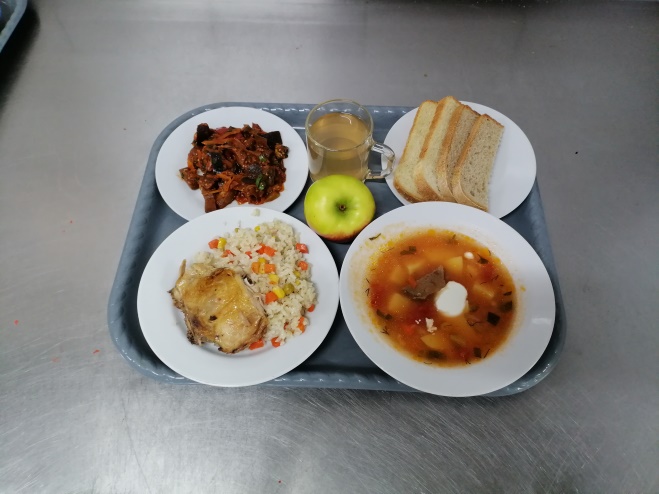 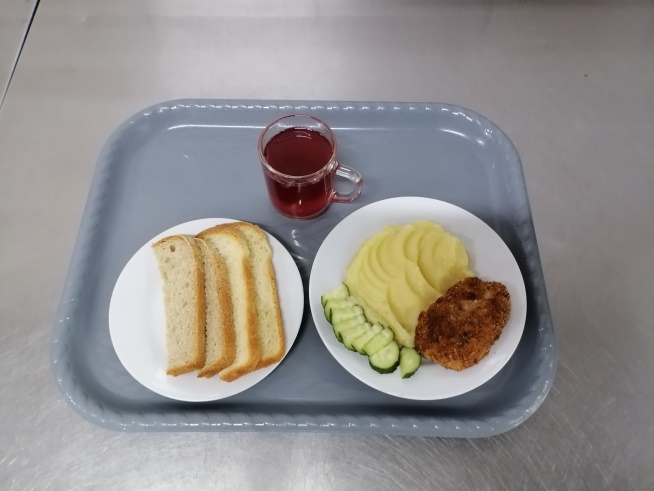 ЧетвергЗавтрак- Помидор свежий порциями- Котлета н/р из филе индейки- Каша гречневая- Напиток из вишни- Хлеб пшеничный/ржаной- ЯблокоОбед (Льготная категория)- Салат из свежих овощей с зеленью- Щи из свежей капусты с говядиной со сметаной- Азу по татарски- Компот из клубники- Хлеб пшеничный/ржаной- Груша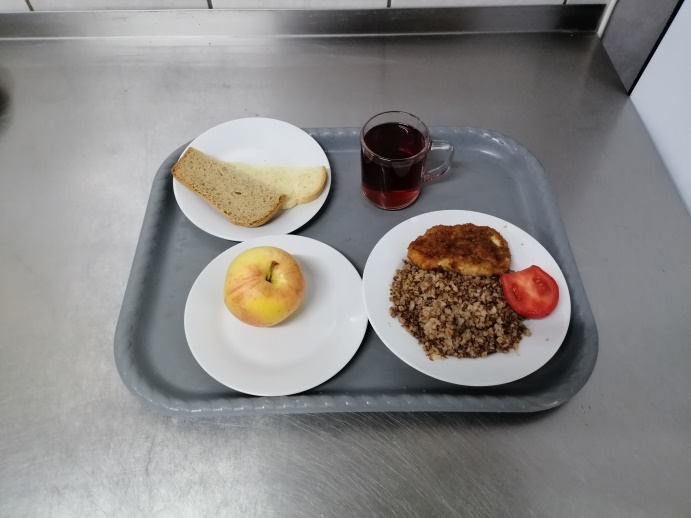 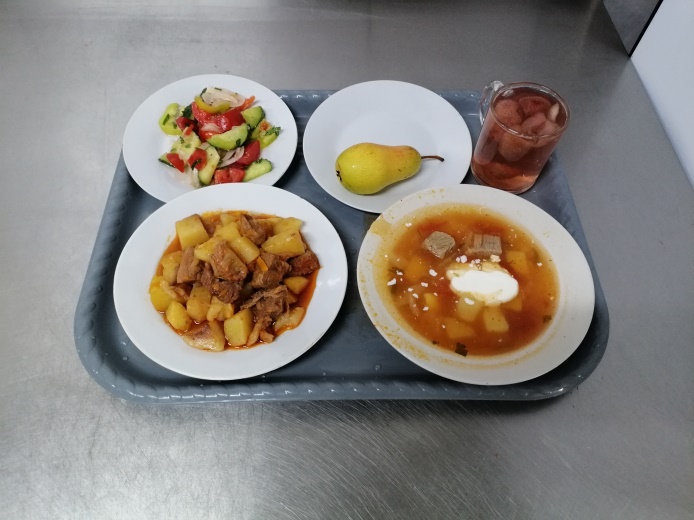 ПятницаЗавтрак- Запеканка из творога со сгущ. молоком- Какао на молоке- Хлеб пшеничный/ржанойОбед (Льготная категория)- Салат из свежих овощей с зеленью- Суп картофельный с горохом и говядиной- Горбуша припущеная- Картофельное пюре- Напиток из брусники- Хлеб пшеничный/ржаной- Груша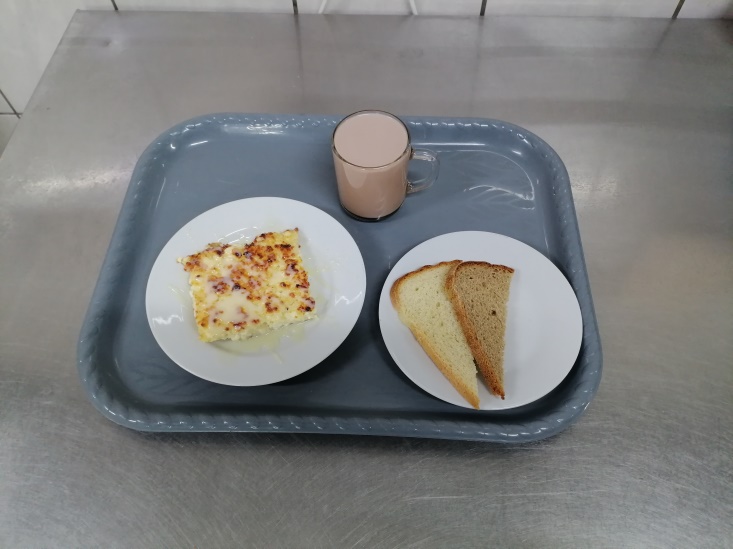 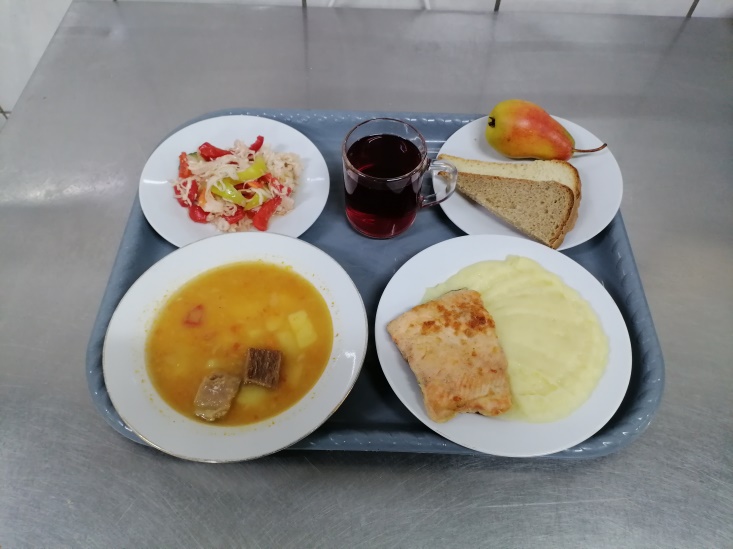 